ПОСТАНОВЛЕНИЕ                                                               КАРАРот 18 февраля 2021г.                                                                 № 4О внесении изменений в постановление Исполнительного комитета Староалпаровского сельского поселения Алькеевского муниципального района от 01.02.2019г №1 «Об утверждении административных регламентов предоставления муниципальных услуг»В целях реализации Федерального закона от 27 июля 2010 года N 210-ФЗ "Об организации предоставления государственных и муниципальных услуг", руководствуясь постановлением Кабинета Министров Республики Татарстан от 02.11.2010 г. N 880 "Об утверждении Порядка разработки и утверждения административных регламентов предоставления государственных услуг исполнительными органами государственной власти Республики Татарстан и о внесении изменений в отдельные постановления Кабинета Министров Республики Татарстан", Исполнительный комитет Староалпаровского сельского поселения Алькеевского муниципального района ПОСТАНОВЛЯЕТ:1. Внести в административный регламент предоставления муниципальной услуги по выдаче разрешения на вырубку, кронирование или посадку деревьев и кустарников (приложение N 3), утвержденный  постановлением Исполнительного комитета Староалпаровского сельского поселения Алькеевского муниципального района от 01.02.2019г №1 «Об утверждении административных регламентов предоставления муниципальных услуг», следующие изменения и дополнения:столбец 2 пункта 2.5. дополнить абзацем девятым следующего содержания:«9) Выдача разрешения осуществляется в случае отсутствия у заявителя задолженности по налогам, сборам и иным платежам в бюджетной системы Российской Федерации»столбец 2 пункта 2.6. изложить в новой редакции:    «1) Выписка из Единого государственного реестра недвижимости о зарегистрированных правах на объекты недвижимости;«2)сведения  о задолженности по налогам, сборам и иным платежам в бюджетной системы Российской Федерации».2.Опубликовать настоящее постановление на "Официальном портале правовой информации Республики Татарстан" по веб-адресу: http://pravo.tatarstan.ru и разместить на официальном сайте Алькеевского муниципального района в информационно - телекоммуникационной сети Интернет.Руководитель Староалпаровского сельского поселения Исполнительного комитетаАлькеевского муниципального района                                               Р.Р.СалаховТАТАРСТАН РЕСПУБЛИКАСЫӘлкимуниципаль районы Иске Алпар авыл җирлеге Башкарма  комитеты  Адресы: 422877, ТР, Әлки районы,Иске Алпар авылы, Тоньяк урамы,29 йорт Тел  8 (84346) 72553                                                                                                                  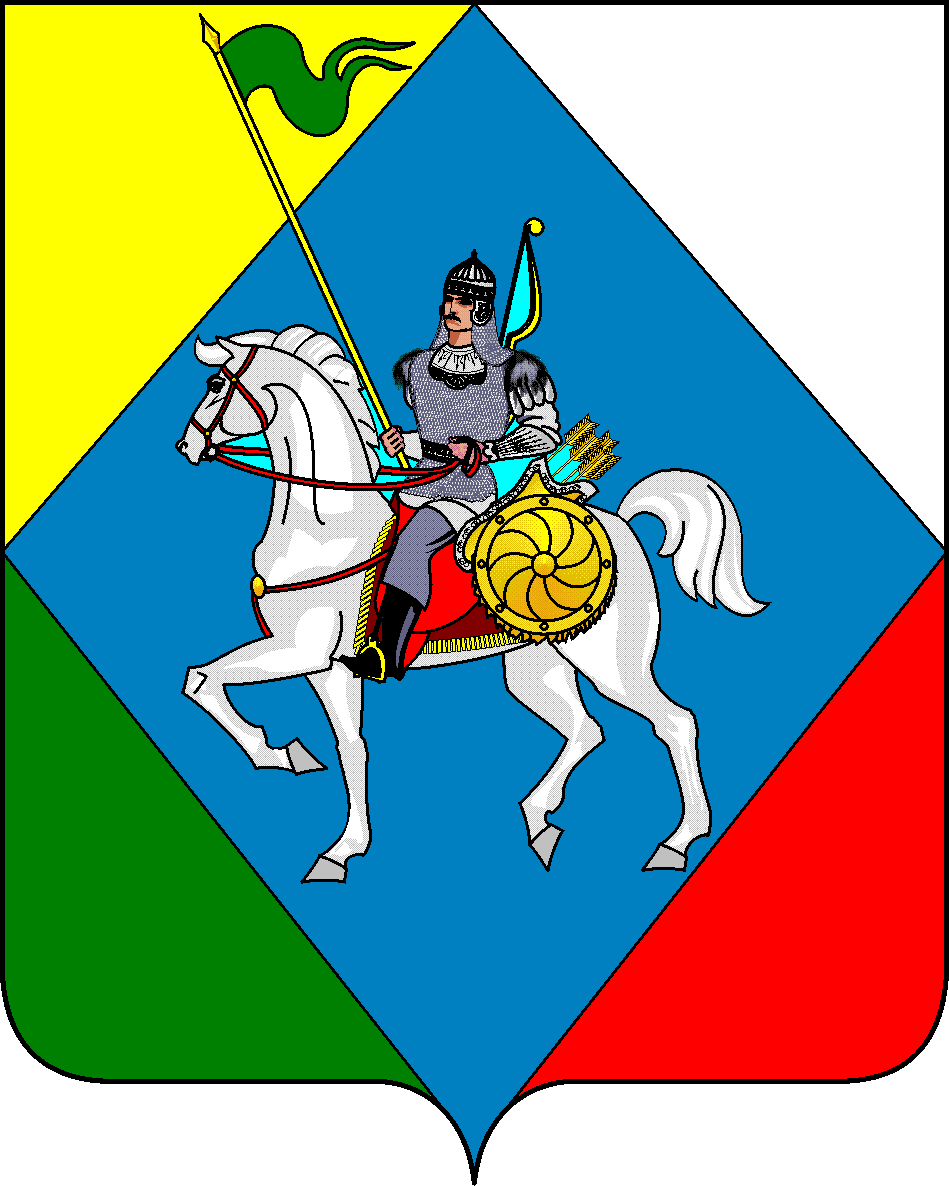 РЕСПУБЛИКА ТАТАРСТАНИсполнительный комитет Староалпаровского сельского поселения Алькеевского муниципального района               422877, РТ, Алькеевский район,                                                                                             	    с.Старое Алпарово,  ул.Северная, д.29                 Тел 8 (84346) 72553                                                                                                                   